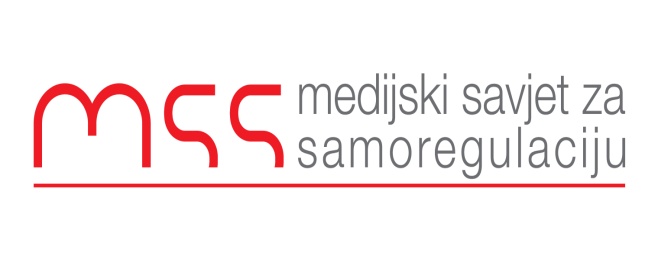 Podgorica 24.10.2016Predmet: Žalba zbog kršenja načela I i II u tekstu „DPS ide sam, Milo nosilac liste” koji je objavljen u dnevnom listu Dan 07.09.2016. RJEŠENJEKomisija za žalbe smatra da je fotografija kojom je ilustrovan tekst „DPS ide sam, Milo nosilac liste” adekvatna i da ona može da se koristi kao ilustracija teksta. Kada je riječ o naslovu boksa “Spremni na arbitražu oko granice s Kosovom” Komisija je zaključila da on ne odražava tačno stav koji je predsjednik vlade iznio u citiranoj izjavi. Ovo posebno važi ako se situacija u kojoj je naslov objavljen stavi u kontekst početka izborne kampanje u kojoj je jedna od važnijih tema bio i odnos prema priznanju nezavisnosti Kosova i razgraničenje. Na osnovu iznijetog Komisija za žalbe konstatuje da je došlo do kršenja načela I Kodeks novinara.ObrazloženjeMedijski Savjet za samoregulaciju je dobio žalbu od Demokratske partije socijalista, zbog objavljivanja neadekvatne fotografije i naslova boksa u tekstu „DPS ide sam, Milo nosilac liste” u dnevnom listu Dan od 07.09.2016. U žalbi DPS-a se između ostaloga tvrdi:” Konstatujemo da je u pomenutom članku prekršeno načelo 2.3 podtačka (a) Kodeksa novinara…U konkretnom slučaju naslov teksta sugeriše da će DPS izaći sam na parlamentarne izbore, a da će predsjednik Vlade biti nosilac liste dok se u okviru članka plasira fotografija sa sastanka predstavnika Vlade i opštinskog rukovodstva Ulcinja. Takođe, jedan od naslova u boksu “Spremni na arbitražu oko granice s Kosovom” nije pažljivo odabran i može dovesti u zabludu čitaoce, jer je u odgovoru na pitanje u vezi sa arbitražom predsjednik Vlade istakao da Crna Gora nema problema da pristane i na arbitražu ukoliko se pokaže potreba da se odlučuje na takav način. Dakle premijer ističe da je arbitraža samo jedna od opcija razgraničenja sa Kosovom, ali ni u kom slučaju nije dominantna opcija. Naprotiv. ” Tekst „DPS ide sam, Milo nosilac liste” se bavio predstojećom izbornom kampanjom uoči oktobarskih parlamentarnih izbora. Novinar je iskoristio posjetu premijera Đukanovića Ulcinju da mu postavi nekoliko pitanja vezanih za predstojeće izbore, kao i za problem oko utvrđivanja granice sa Kosovom. Tekst sadrži dva boxa. Jedan se odnosi na sastanak premijera sa gradonačelnikom Ulcinja Nazifom Cunguom, a drugi na odgovor oko razgraničenja sa Kosovom. Tekst je ilustrovan fotografijom sa sastanka premijera i ministara sa rukovodstvom opštine Ulcinj.Komisija za žalbe Medijskog savjeta za samoregulaciju, sagledavajući sve aspekte pomenutog teksta nije pronašla da je fotografija koja ilustruje tekst „DPS ide sam, Milo nosilac liste” neadekvatna. Istina je da se tekst u najvećem dijelu bavi predstojećim izborima, ali su izjave koje se citiraju u tekstu nastale u Ulcinju tokom premijerove posjete ovom gradu. U pomenutom boxu je upravo par rečenica posvećeno ovoj posjeti Ulcinju. Fotografija koja ilustruje tekst nastala je na sastanku premijera sa predsjednikom opštine Ulcinj.Kada je riječ o naslovu boxa “Spremni na arbitražu oko granice s Kosovom” Komisija za žalbe konstatuje da nije vjerno prenesen stav premijera Đukanovića koji se nalazi u tekstu i glasi: “da Crna Gora nema problema da pristane i na arbitražu ukoliko se pokaže potreba da se odlučuje na takav način.” Ovo posebno važi ako se situacija u kojoj je naslov objavljen stavi u kontekst početka izborne kampanje u kojoj je jedna od važnijih tema bio i odnos prema priznanju nezavisnosti Kosova i razgraničenje. S tim u vezi, skrećemo pažnju da bi dobra praksa podrazumijevala dodatnu pažnju urednika kod opremanja spornog dijela članka. Ovo zbog toga što su se naslovom čitaoci mogli dovesti u zabludu da je došlo do promjene stava zvanične Podgorice u vezi sa razgraničenjem Crne Gore i KosovaNa osnovu iznijetog Komisija za žalbe konstatuje da je došlo do kršenja načela I Kodeks novinara, smjernica 1.2 Tačnost:(b) Pravo javnosti da zna ne može biti opravdanje za senzacionalističko izvještavanje. Stoga, novinari/novinarke ne smiju iskrivljivati informacije pretjerivanjem, neadekvatnim naglašavanjem jednog aspekta priče ili jednostranim izvještavanjem. Novinari/novinarke moraju izbjegavati naslove ili reklamne slogane koji bi mogli navesti na pogrešan zaključak o suštini događaja ili pojave. Komisija za monitoring i žalbeAneta SpaićSonja DrobacDanilo BurzanBranko VojičićRankoVujović